Планы/ Результаты /Новости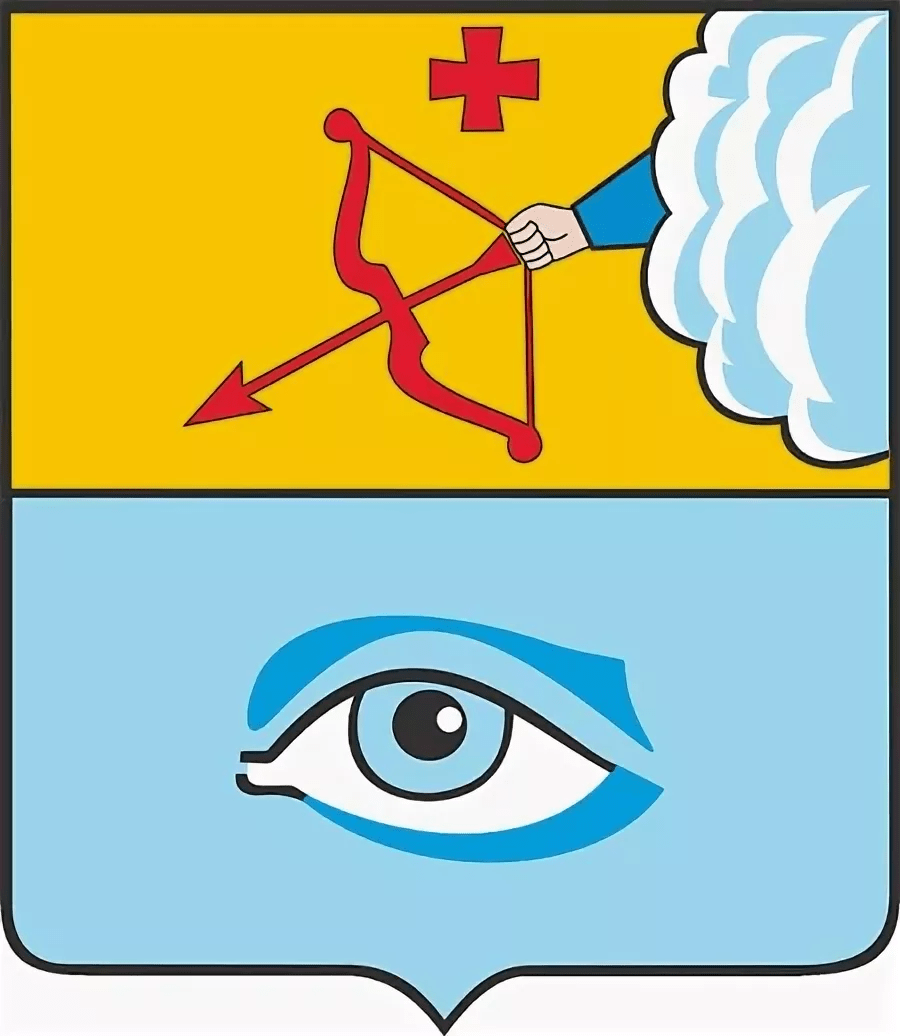 Результаты реализации национальных и федеральных проектов на территории Муниципального образования «Город Глазов»Планы реализации национальных и федеральных проектов на территории Муниципального образования «Город Глазов»№Наименование проектаСрок реализацииНациональный/федеральный проектЭтап проектаНП ДемографияНП ДемографияНП ДемографияНП ДемографияНП Демография1Установка площадки ГТО на ул. Кирова 75а, МБОУ СОШ 92020Федеральный проект Спорт - норма жизниПроект реализован, завершенНП Жилье и городская средаНП Жилье и городская средаНП Жилье и городская средаНП Жилье и городская средаНП Жилье и городская среда2Благоустройство 14 дворовых территорий и 1 общественного пространства2020Федеральный проект Формирование комфортной городской средыПроект реализован, завершен3Улица Кирова – связывая времена и пространства2020-2021Федеральный проект Формирование комфортной городской средыПроект реализован, завершен4Сквер у памятника Павлику Морозову, ул. Кирова, д. 72021Федеральный проект Формирование комфортной городской средыПроект реализован, завершен5Сквер у Музыкальной школы, ул. Кирова, д. 222021Федеральный проект Формирование комфортной городской средыПроект реализован, завершен6Благоустройство 6 дворовых территорий и 1 общественного пространства (Бульвар по ул. К.Маркса, 1 очередь)2022Федеральный проект Формирование комфортной городской средыПроект реализован, завершенНП КультураНП КультураНП КультураНП КультураНП Культура7Создание Виртуального концертного зала МБУ ДО ДМШ №1 в г. Глазов2022Федеральный проект Цифровая культураПроект реализован, завершен8Приобретение музыкальных инструментов МБУ ДО «Детская школа искусств №2»2022Федеральный проект Культурная средаПроект реализован, завершен№Наименование проектаСрок реализацииНациональный/федеральный проектЭтап проектаНП Жилье и городская средаНП Жилье и городская средаНП Жилье и городская средаНП Жилье и городская средаНП Жилье и городская среда1«Культурный квартал» - проект благоустройства ул. Кирова, вторая очередь2022-2023Федеральный проект Формирование комфортной городской средыРеализация проекта2Благоустройство 6 дворовых территорий и 2 общественных пространств (Бульвар по ул. К.Маркса, 2 очередь / Площадь у КСК «Победа»)2023Федеральный проект Формирование комфортной городской средыРеализация проектаНП КультураНП КультураНП КультураНП КультураНП Культура3Строительство Центра культурного развития2020-2023Федеральный проект Обеспечение качественного нового уровня развития инфраструктуры культурыРеализация проекта4Техническое оснащение МБУК «Глазовский краеведческий музей»2023Федеральный проект Обеспечение качественного нового уровня развития инфраструктуры культурыРеализация проекта